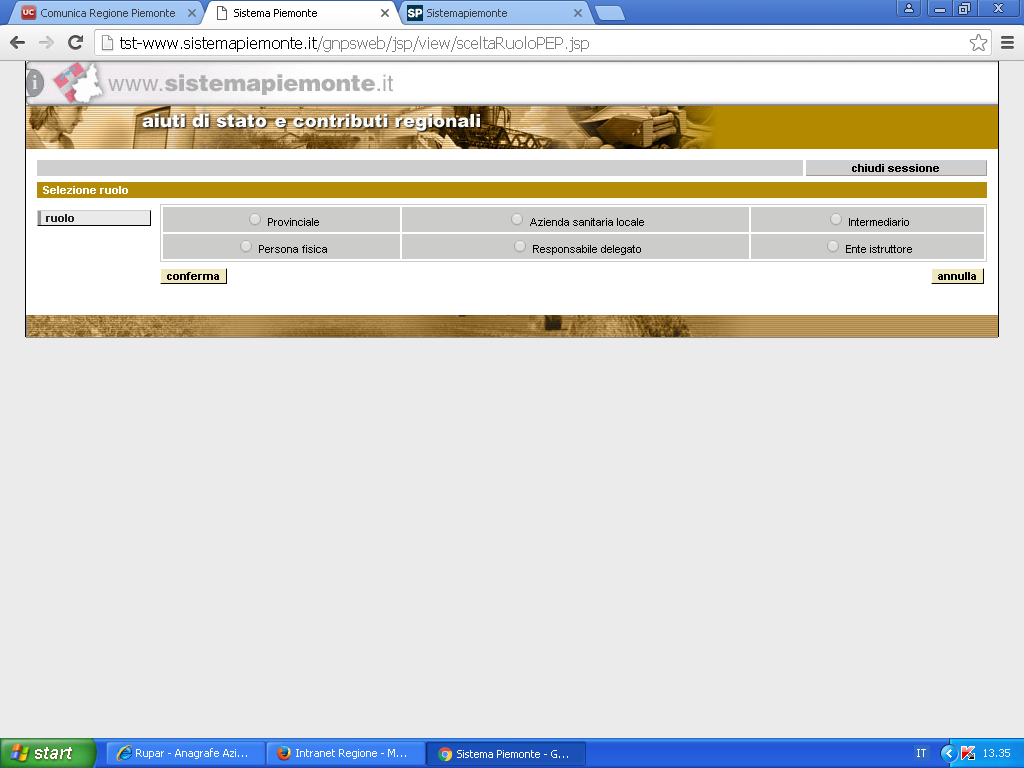 Se SONO UN UTENTE E SPUNTO “PERSONA FISICA” COME FOSSI UN TITOLARE DI AZIENDA AGRICOLA  MI DICE: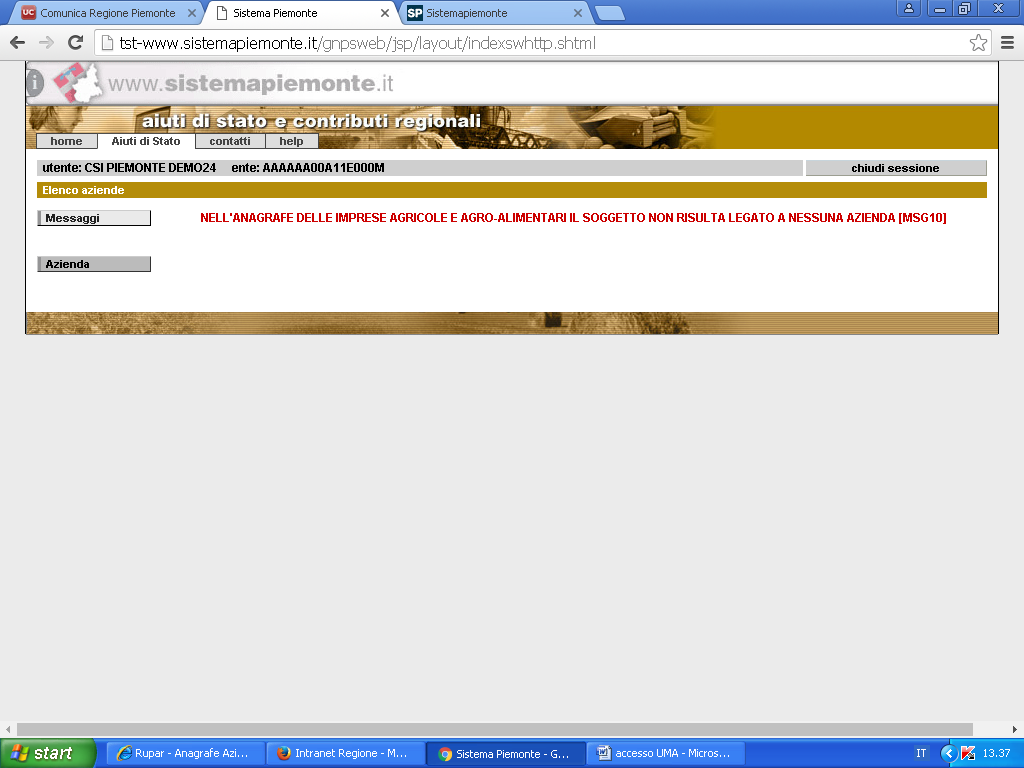 SE FOSSE UNA SOCIETA’? INSERIREI ANCHE IL RUOLO PERSONA GIURIDICADA QUESTA VIDATA  NON POSSO ANDARE AVANTI MA A ME INTERESSA CAPIRE QUESTA CASISTICA CHE MI SEMBRA LA PIU’ FREQUENTE. SE SBAGLIO RUOLO RIMANGO FERMO. 